	АДМИНИСТРАЦИЯ 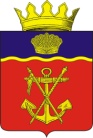  КАЛАЧЁВСКОГО МУНИЦИПАЛЬНОГО РАЙОНАВОЛГОГРАДСКОЙ ОБЛАСТИПОСТАНОВЛЕНИЕот   06.08. 2021  г.        № 940О внесении изменений в постановление администрации Калачевского муниципального района Волгоградской области от 27.11.2018 года № 1255 «Об  утверждении муниципальной программы «Ремонт и модернизация систем коммунальной инфраструктуры Калачевского муниципального района Волгоградской области на 2019-2021годы»       В соответствии с Федеральным законом от 06.10.2003 года № 131-ФЗ "Об общих принципах организации местного самоуправления в Российской Федерации", постановлением администрации Калачевского муниципального района Волгоградской области от 24.03.2014 года № 414 "Об утверждении порядка разработки,  реализации и оценки эффективности муниципальных программ Калачевского муниципального района», Уставом Калачевского муниципального района Волгоградской области, решением Калачевской районной думы от 22.12.2020 года № 86 «О бюджете Калачевского муниципального района на 2021 год и на плановый период 2022-2023 годов», администрация Калачевского муниципального районапостановляет:       1. Внести  изменения в постановление администрации Калачевского муниципального района Волгоградской области от 27.11.2018 года № 1255 «Об утверждении муниципальной программы «Ремонт и модернизация систем коммунальной инфраструктуры Калачевского муниципального района Волгоградской области на 2019-2021 годы», изложив муниципальную программу в новой редакции, согласно приложению к настоящему постановлению.2.  Настоящее постановление подлежит официальному опубликованию и распространяет свое действие с 01.01.2021 года.        3. Контроль за исполнением постановления возложить на заместителя главы Калачевского муниципального района Братухина А.В.Глава Калачевского муниципального района			                                         С.А. Тюрин         Приложение                                                             к постановлению главы                                                             Калачевского муниципального района                                                                         № 940  от 06.08. 2021 г.ПАСПОРТ  муниципальной программы  «Ремонт и модернизация систем коммунальной инфраструктуры Калачевского муниципального района Волгоградской области на 2019-2021 годы»1. Общая характеристика сферы реализации муниципальной программы   Программа «Ремонт и модернизация систем коммунальной инфраструктуры Калачевского муниципального района Волгоградской области на 2019-2021 годов» (далее именуется – Программа) разработана, во исполнение  Закона Волгоградской области №                                          110-ОД от 10.07.2015г. «О внесении изменений в закон Волгоградской области от 28 ноября 2014г. №156-ОД "О закреплении отдельных вопросов местного значения за сельскими поселениями в Волгоградской области».На сегодняшний день состояние объектов коммунальной инфраструктуры характеризуется высокой степенью износа основного и вспомогательного оборудования.  Одной из основных причин создавшегося положения является:- необеспеченность достаточным финансированием из бюджетов поселений ремонтных работ и модернизации оборудования  в связи с их большим объемом. Так на территории одного поселения инженерные сети практически построены в одно время, и срок их эксплуатации составляет от 40 до 60 лет.Коммунальный комплекс ежегодно требует увеличения вложения денежных средств, для своего функционирования. Нормализация ситуации возможна только при обязательном финансировании проведения планового ремонта, замены и модернизации оборудования и инженерных сетей.  Основными источниками водоснабжения в Калачевском муниципальном районе по объему добываемой воды являются открытые  и подземные источники.К основным проблемам водоснабжения и водоотведения населения поселения относятся:дефицит доброкачественной воды, обусловленный недостаточной мощностью отдельных водопроводов, значительными потерями воды в изношенных системах транспортировки;использование водоисточников, в том числе без очистки и обеззараживания, и питьевой воды, не отвечающие гигиеническим требованиям;отсутствие ограждений зон санитарной охраны подземных источников водоснабжения;неудовлетворительное санитарно-техническое состояние водопроводных сооружений и сетей.К основным проблемам теплоснабжения населения поселения относятся:Изношенность оборудования котельных  №№ 6;7(водогрейные котлы, насосное оборудование) в п. Пятиморск Ильевского сельского поселения;Изношенность сетей теплоснабжения в Ильевском, Береславском сельских поселениях (п.Пятиморск, п. Береславка).2. «Цели, задачи, сроки и этапы реализации муниципальной программы»      Основной целью программы является:- предоставление населению качественных коммунальных услуг..      Задачи программы:- ликвидация аварийных и ветхих участков сетей водоснабжения, водоотведения, теплоснабжения;-  модернизация устаревшего оборудования систем тепло-, водоснабжения и водоотведении;      Программа «Ремонт и модернизация систем коммунальной инфраструктуры Калачевского муниципального района Волгоградской области на 2019-2021 годы» направлена на ликвидацию аварийных и ветхих участков сетей водоснабжения, водоотведения, теплоснабжения, модернизация устаревшего оборудования.      Цели муниципальной программы в жилищно-коммунальной сфере определены в соответствии с Законом Волгоградской области № 110-ОД от 10.07.2015 года «О внесении изменений в закон Волгоградской области от 28 ноября 2014 года №156-ОД "О закреплении отдельных вопросов местного значения за сельскими поселениями в Волгоградской области».      Срок реализации программы 2019-2021годы.Раздел 3. Целевые показатели достижения целей и решения задач, основные ожидаемые конечные результаты муниципальной программы   Показателями эффективности реализации муниципальной программы является:-количество замененных сетей систем тепло-, водоснабжения и водоотведения;- получение проектов зон санитарной охраны;-получение проекта на реконструкцию очистных сооружений водопровода производительностью 3000 куб. метров в сутки в р.п. Береславка Калачевского района Волгоградской области;- получение проекта установки модульной котельной в п. Пятиморск.   Сведения о показателях (индикаторах) муниципальной программы Калачевского муниципального района «Ремонт и модернизация систем коммунальной инфраструктуры Калачевского муниципального района Волгоградской области на 2019-2021 годы» приведены в нижеследующей таблице.                      Перечень целевых показателей муниципальной программы.Раздел 4. Обобщенная характеристика основных  мероприятий  муниципальной программы    Программа включает в себя мероприятия, направленные на  снижение аварийности на объектах коммунального комплекса Калачевского муниципального района, снижение уровня износа коммунальной инфраструктуры, замену аварийных и ветхих сетей тепло-, водоснабжения и  водоотведения, модернизация устаревшего оборудования систем тепло-, водоснабжения и водоотведения, проектирование и реконструкцию очистных сооружений водопровода производительностью 3000 куб. метров в сутки в р.п. Береславка, проектирование зон санитарной охраны, проектирование модульной котельной в п. Пятиморск.      Перечень мероприятий муниципальной программы приведен в приложении № 1 к муниципальной программе.Раздел 5.  Обоснование объема финансовых ресурсов, необходимых для реализации муниципальной программы      Программа «Ремонт и модернизация систем коммунальной инфраструктуры Калачевского муниципального района Волгоградской области на 2019-2021 годы» направлена на ликвидацию аварийных и ветхих участков сетей водоснабжения, водоотведения, теплоснабжения, замена оборудования, модернизация устаревшего оборудования.Коммунальный комплекс ежегодно требует увеличения вложения денежных средств, для своего функционирования. Нормализация ситуации возможна только при обязательном финансировании проведения планового ремонта, замены и модернизации оборудования и инженерных сетей.      Ресурсное обеспечение мероприятий муниципальной программы приведено в приложении № 2 к муниципальной программе.Раздел 6 "Механизмы реализации муниципальной программы"Ответственным исполнителем программы является Администрация Калачевского муниципального района, в лице отдела строительства и жилищно-коммунального хозяйства администрации Калачевского муниципального района.Соисполнителями муниципальной программы являются муниципальные  предприятия коммунального комплекса Калачевского муниципального района.   Комитет строительства, дорожного и ЖКХ администрации Калачевского муниципального района осуществляет:-управление по координации и анализу; -ежеквартальный мониторинг выполнения мероприятий Программы;-формирует ежегодно отчет о ходе реализации Программы и представляет его в отдел экономики администрации Калачевского муниципального района, - до 1 марта года, следующего за отчетным;-координирует разработку, реализацию мероприятий и определяет практические меры по их исполнению;-осуществляет контрольные функции.Соисполнители обеспечивают реализацию программы в целом, согласование действий по подготовке и реализации мероприятий программы, а также по целевому и эффективному использованию средств.Комитет строительства, дорожного и ЖКХ осуществляет выполнение функций по оперативному управлению программой, подготавливает ежегодный отчет о ходе реализации программы.   Реализация Программы в части выполнения мероприятий по приобретению товаров, работ, услуг осуществляется на основании муниципальных контрактов поставки товаров, работ и услуг, заключаемых с поставщиками товаров, работ и услуг структурными подразделениями администрации Калачевского муниципального района, наделенных соответствующими полномочиями.        При реализации муниципальной программы предполагается:- предоставление субсидий из бюджета Волгоградской области на проектирование и реконструкцию очистных сооружений водопровода производительностью 3000 куб. метров в сутки в р.п. Береславка Калачевского района Волгоградской области; - приобретение администрацией Калачевского муниципального района, за счет средств районного бюджета, материальных ресурсов для ремонта инженерных коммуникаций, в соответствии со сметными расчетами и требуемыми объемами. Материальные средства передаются в муниципальные предприятия для выполнения мероприятий программы по ремонту инженерных коммуникаций;- субсидии муниципальным предприятиям коммунального хозяйства (в том числе на увеличение уставного фонда муниципальных предприятий) на приобретение материалов, оборудования и проведение ремонтных работ с привлечением специализированных подрядных организаций. Выполнение силами муниципальных предприятий работ по ремонту инженерных коммуникаций с использованием переданных администрацией Калачевского муниципального района материальных средств, а так же материальных средств приобретенных предприятиями за счет выделенных администрацией Калачевского муниципального района субсидий возможно в течении календарного года следующего за годом приобретения и передачи материальных средств.         По разработке проектов зон санитарной охраны объектов водоснабжения Ильевского, Ляпичевского, Советского, Пятиизбянского, Приморского сельских поселений, разработке проекта на реконструкцию очистных сооружений водопровода производительностью 3000 куб. метров в сутки в р.п. Береславка Калачевского района Волгоградской области, разработке проекта установки модульной котельной в п. Пятиморск предполагается выполнение мероприятий силами специализированных организаций. Выполнение мероприятий за счет средств районного бюджета.     Размещение заказов на поставки товаров, выполнение работ, оказания услуг проводится в соответствии с действующим законодательством Российской Федерации.Приобретенный товар передается соисполнителям, предприятиям коммунального комплекса для реализации мероприятий.Раздел 7 "Перечень имущества, создаваемого (приобретаемого) в ходе реализации муниципальной программы"Приложение № 1к муниципальной программе                      Перечень мероприятий муниципальной программыПриложение № 2к муниципальной программеРесурсное обеспечение муниципальной программы «Ремонт и модернизация систем коммунальной инфраструктуры Калачевского муниципального района Волгоградской области на 2019-2021годы»Ответственный исполнитель программы Администрация Калачевского муниципального района, в лице комитета строительства, дорожного и жилищно-коммунального хозяйства администрации Калачевского муниципального района.Соисполнители муниципальной программыМуниципальные предприятия коммунального комплекса Калачевского муниципального района.ЦельпрограммыПредоставление населению качественных коммунальных услуг.Задачи программыЛиквидация аварийных и ветхих участков сетей водоснабжения, водоотведения, теплоснабжения, модернизация устаревшего оборудования систем тепло,- водоснабжения и водоотведения.Целевые индикаторы и показатели  программы- количество замененных сетей систем тепло-, водоснабжения и водоотведения;- получение проектов зон санитарной охраны;-получение проекта на реконструкцию очистных сооружений водопровода производительностью 3000 куб. метров в сутки в р.п. Береславка Калачевского района Волгоградской области);- получение проекта установки модульной котельной в п. Пятиморск.Этапы и срокиреализации  программысрок реализации: 2019 - 2021 годыЭтапы реализации программы не выделяются.Объемы и источники финансирования   Выполнение мероприятий планируется за счет средств бюджетов Волгоградской области и Калачевского муниципального района.   Общий объем финансирования муниципальной программы на 2019 – 2021 годы составляет 15 993,97 тыс. рублей, в  том числе по годам:2019 год – 3 371,19 тыс. рублей;2020 год – 1 820,80 тыс. рублей;2021 год –  10 801,98 тыс. рублей.   Средства бюджета Волгоградской области:Объем финансирования муниципальной программы на 2019 – 2021 годы составляет 3 713,20 тыс. рублей, в  том числе по годам:2019 год – 1 613,20 тыс. рублей;2020 год – 0 тыс. рублей;2021 год –  2 100,00 тыс. рублей.   Средства бюджета Калачевского муниципального района:Объем финансирования муниципальной программы на 2019 – 2021 годы составляет 12 280,77 тыс. рублей, в  том числе по годам:2019 год – 1 757,99 тыс. рублей;2020 год – 1 820,80 тыс. рублей;2021 год –  8 701,98 тыс. рублей.Ожидаемые конечные результаты реализации  программыПредоставление населению качественных коммунальных услуг.Получение проектов зон санитарной охраны;Получение проекта на реконструкцию очистных сооружений водопровода производительностью 3000 куб. метров в сутки в р.п. Береславка Калачевского района Волгоградской области);Получение проекта установки модульной котельной в п. Пятиморск.N   
п/пНаименование целевого показателяЕдиница измеренияЗначение целевых показателейЗначение целевых показателейЗначение целевых показателейЗначение целевых показателейЗначение целевых показателейN   
п/пНаименование целевого показателяЕдиница измеренияБазовый год (отчетный)Текущий годПервый год реализации муниципальной программыВторой год реализации муниципальной программыТретий год реализации муниципальной программы123456783Количество замененных сетей-сети водоснабжени- сети теплоснабжения- сети водоотведениям.п.м.п.м.п.м.п.--------540540002 224,01 250,0974,001 7631 37538804 Получение проектов зон санитарной охранышт--00125Получение проекта на реконструкцию очистных сооружений водопровода производительностью 3000 куб. метров в сутки в р.п. Береславка Калачевского района Волгоградской областишт--0016.получение проекта установки модульной котельной в п. Пятиморскшт--001№ п пСоздаваемое (приобретаемое) имущество2019 год2020 год2021 год1.электрооборудование71,2400    2.Блоки управления котлами (БУРС-1)071,0003.Насосы (ЭЦВ 6-16-110, ЭЦВ 6-10-80; ЭЦВ 6-10-140, ЭЦВ 6-6,5-85)0150,17344,004.Насосы центробежные (К150-125-250; К80-50-200; СМ 80-50-200)00116,05Задвижки чугунные (д. 600 мм, д. 300 мм)00125,126.Водонапорная башня0007.Частотный преобразователь00468,08.Трансформатор ТМГ 400 кВа, 10/04кВ00380,0N   
п/пНаименование мероприятийОтветственный исполнитель муниципальной программыГод реализацииОбъемы и источники финансирования (тыс. рублей)Объемы и источники финансирования (тыс. рублей)Объемы и источники финансирования (тыс. рублей)Объемы и источники финансирования (тыс. рублей)Объемы и источники финансирования (тыс. рублей)N   
п/пНаименование мероприятийОтветственный исполнитель муниципальной программыГод реализациивсегов том числев том числев том числев том числеN   
п/пНаименование мероприятийОтветственный исполнитель муниципальной программыГод реализациивсегоФедеральный бюджетОбластной бюджетМестный бюджетВне бюджетные средства1234567891Ремонт и  замена инженерных сетей коммунальной инфраструктурыадминистрация Калачевского муниципального района в лице отдела строительства и ЖКХ201920202021166,10954,161 445,0000000166,10954,161 445,00001.1Замена сетей теплоснабженияадминистрация Калачевского муниципального района в лице отдела строительства и ЖКХ2019202020210680,09755,00000000680,09755,00001.2Замена сетей водоснабженияадминистрация Калачевского муниципального района в лице отдела строительства и ЖКХ201920202021166,10274,07690,0000000166,10274,07690,00001.3Замена сетей водоотведенияадминистрация Калачевского муниципального района в лице отдела строительства и ЖКХ2019202020210000000000000002.Разработка проектов зон санитарной охраны объектов водоснабжения Ильевского, Ляпичевского, Советского, Пятиизбянского, Приморского сельских поселений администрация Калачевского муниципального района в лице отдела строительства и ЖКХ20192020202100500,0000000000500,000000003.Проектирование и реконструкция очистных сооружений водопровода производительностью 3000 куб. метров в сутки в р.п. Береславка Калачевского района Волгоградской областиадминистрация Калачевского муниципального района в лице отдела строительства и ЖКХ2019202020212 187,7301 975,970001 613,2000574,5301 975,970000003.1Проектирование очистных сооружений водопровода производительностью 3000 куб. метров в сутки в р.п. Береславка Калачевского района Волгоградской областиадминистрация Калачевского муниципального района в лице отдела строительства и ЖКХ2019202020212 187,7301 975,970001 613,2000574,5301 975,970000003.2Реконструкция очистных сооружений водопровода производительностью 3000 куб. метров в сутки в р.п. Береславка Калачевского района Волгоградской областиадминистрация Калачевского муниципального района в лице отдела строительства и ЖКХ2019202020210000000000000000004.Приобретение запасных частей и оборудованияадминистрация Калачевского муниципального района в лице отдела строительства и ЖКХ2019202020211 017,36274,472 107,670000001 017,36274,472 107,670000005.Капитальный ремонт котла НР-18 № 1администрация Калачевского муниципального района в лице отдела строительства и ЖКХ2019202020210592,1700000000592,1700000006.Промывка канализационных труб и прочистка колодцев администрация Калачевского муниципального района в лице отдела строительства и ЖКХ2019202020210000000000000000007.Ремонт водозаборных скважин в х. Колпачки и х. Ляпичев Калачевского муниципального района Волгоградской областиадминистрация Калачевского муниципального района в лице отдела строительства и ЖКХ20192020202100640,0000000000640,000000008.Установка систем доочистки питьевой воды в п. Белоглинский, п.  Приканальный, п. Пархоменко администрация Калачевского муниципального района в лице отдела строительства и ЖКХ201920202021002 333,34000002 100,0000233,340000009Проектирование модульной котельной п. Пятиморскадминистрация Калачевского муниципального района в лице отдела строительства и ЖКХ201920202021001 800,00000000001 800,00000000Итого по муниципальной программе15 993,9703 713,20 12 280,7700Наименование муниципальной программыГод реализацииНаименование ответственного исполнителя муниципальной программыОбъемы и источники финансирования (тыс. рублей)Объемы и источники финансирования (тыс. рублей)Объемы и источники финансирования (тыс. рублей)Объемы и источники финансирования (тыс. рублей)Объемы и источники финансирования (тыс. рублей)Наименование муниципальной программыГод реализацииНаименование ответственного исполнителя муниципальной программывсегов том числев том числев том числев том числеНаименование муниципальной программыГод реализацииНаименование ответственного исполнителя муниципальной программывсегоФедеральный бюджетОбластной бюджетМестный бюджетВне бюджетные средства1233456«Ремонт и модернизация систем коммунальной инфраструктуры Калачевского муниципального района Волгоградской области на 2019-2021годы»2019 – 2021 годадминистрация Калачевского муниципального района в лице отдела строительства и ЖКХ15 993,9703 713,20 12 280,770Итого по году реализации20193 371,1901 613,201 757,9900Итого по году реализации20201 820,80001 820,8000Итого по году реализации202110 801,9802 100,008 701,9800Итого по муниципальной программе15 993,9703 713,20 12 280,7700